Vasné Tana Judit  Napóra készítése árnyékvetővel - melléklet 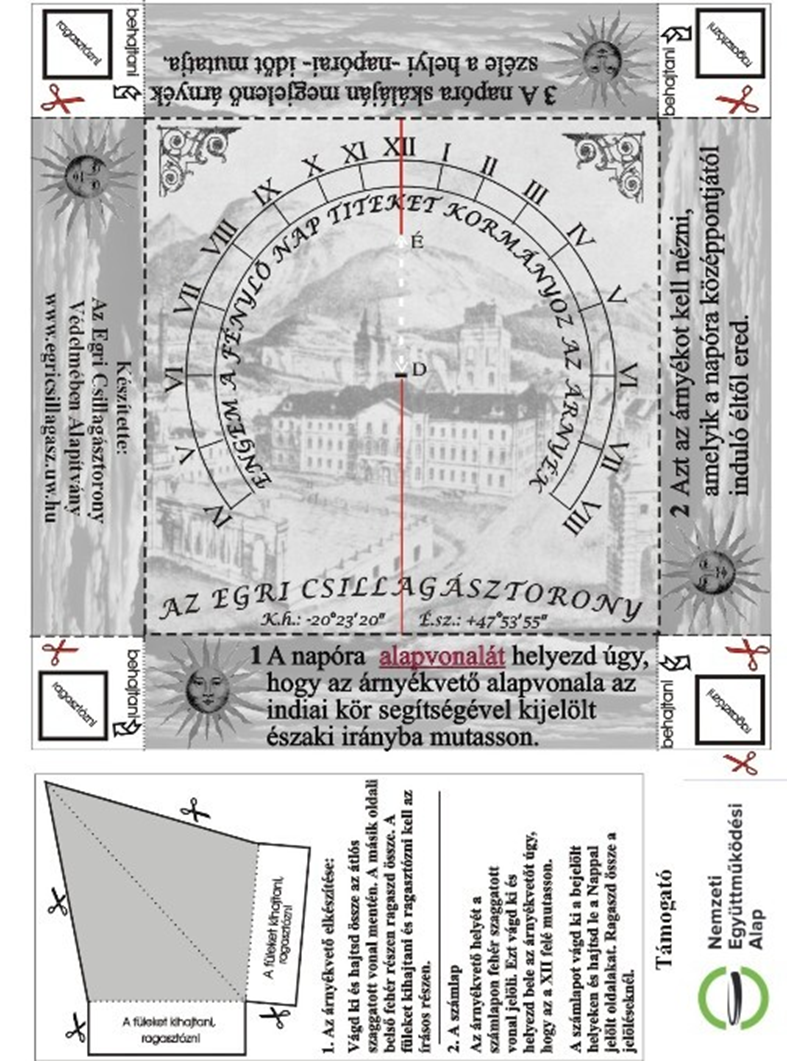 